NameAreaLooks LikeKids ABC and Counting Connect the Dots PuzzlesCounting Numbers and Simple Addition and Subtraction with Numbers to 20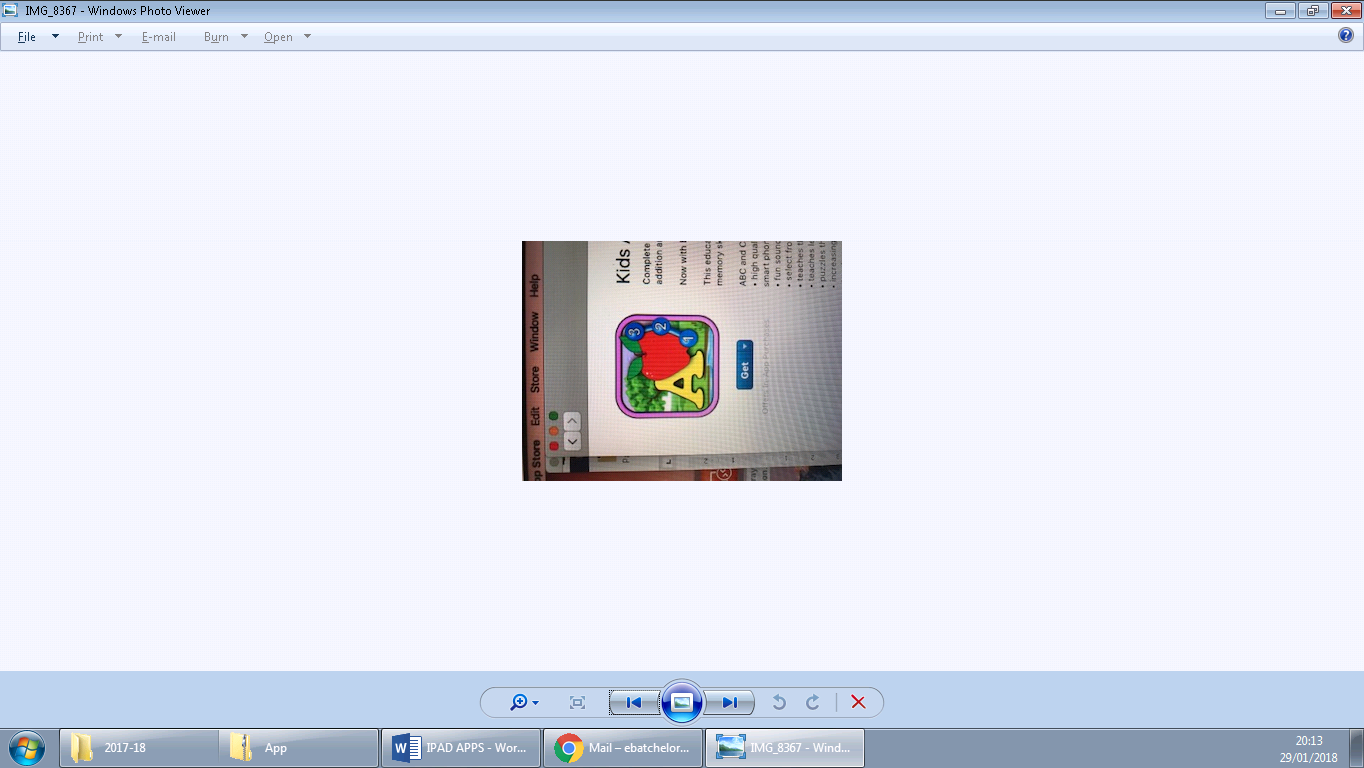 Number Bonds to 10 Number Bonds 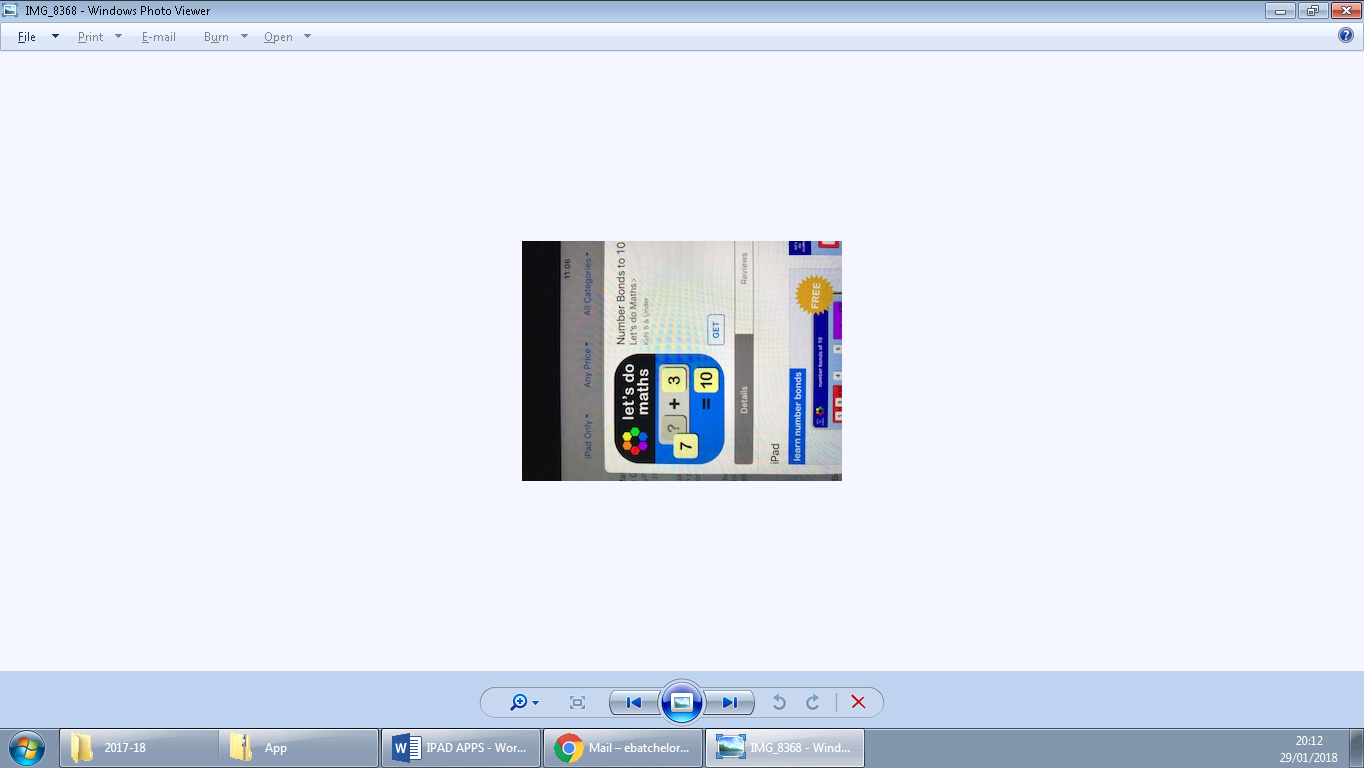 Addition and Subtraction Games Number Bonds / Addition and Subtraction for ages 4-6. 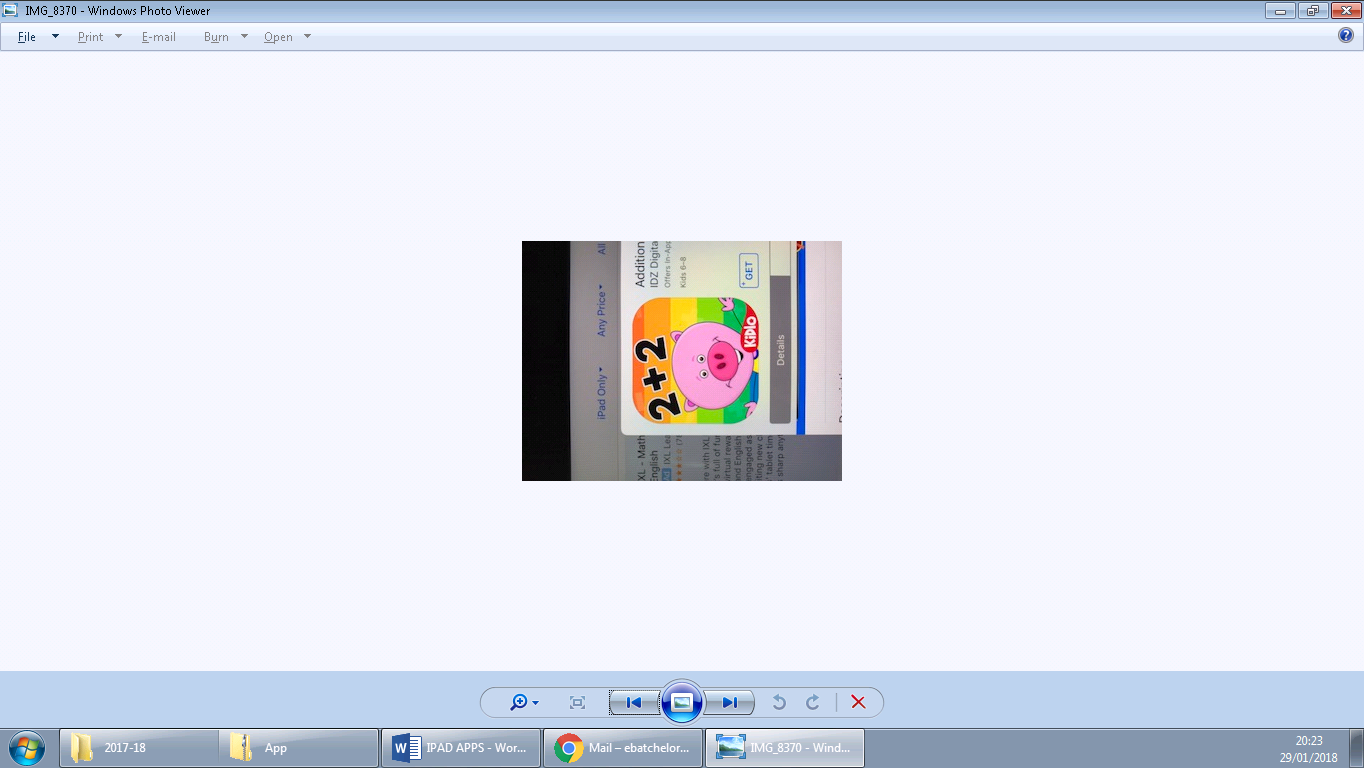 Pure Maths Addition, Subtraction, Multiplication and Division 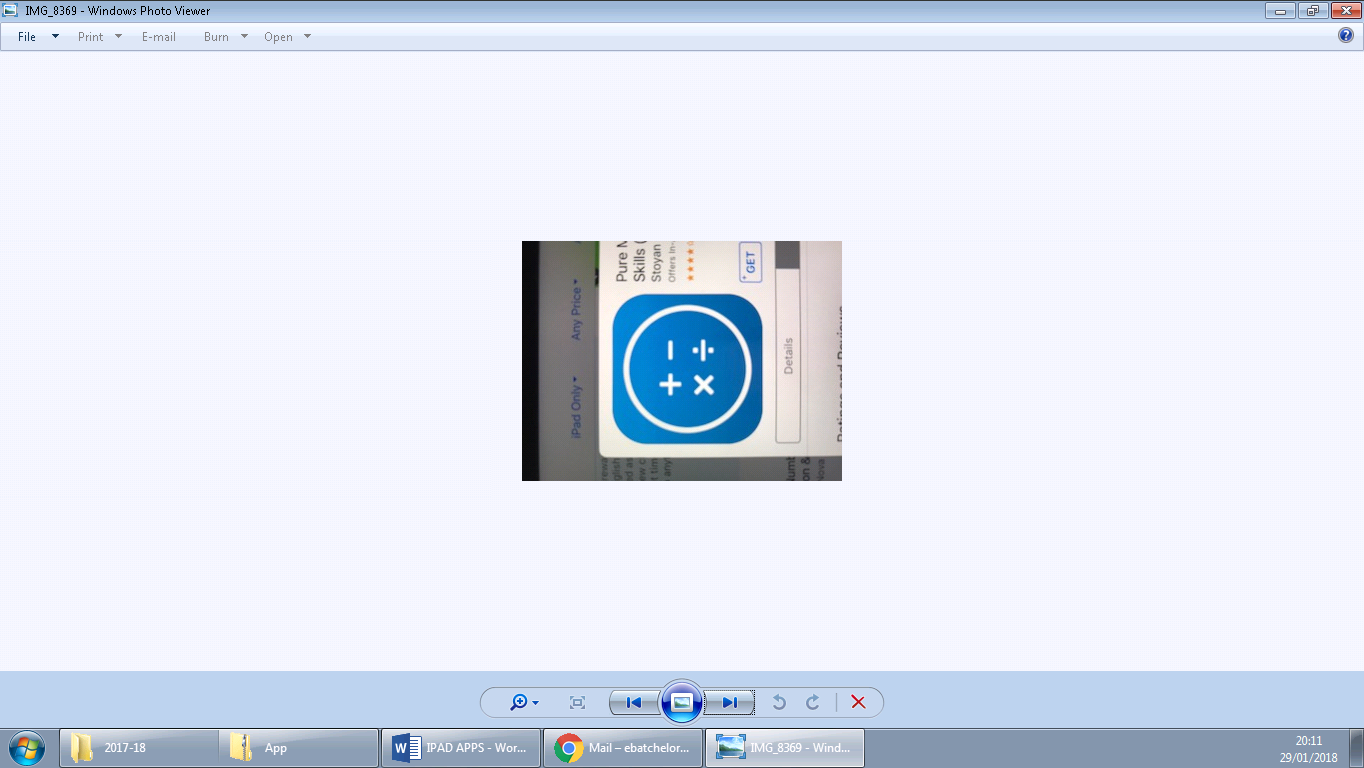 Maths Loops lite: Times TablesAddition, Subtraction, Multiplication and Division 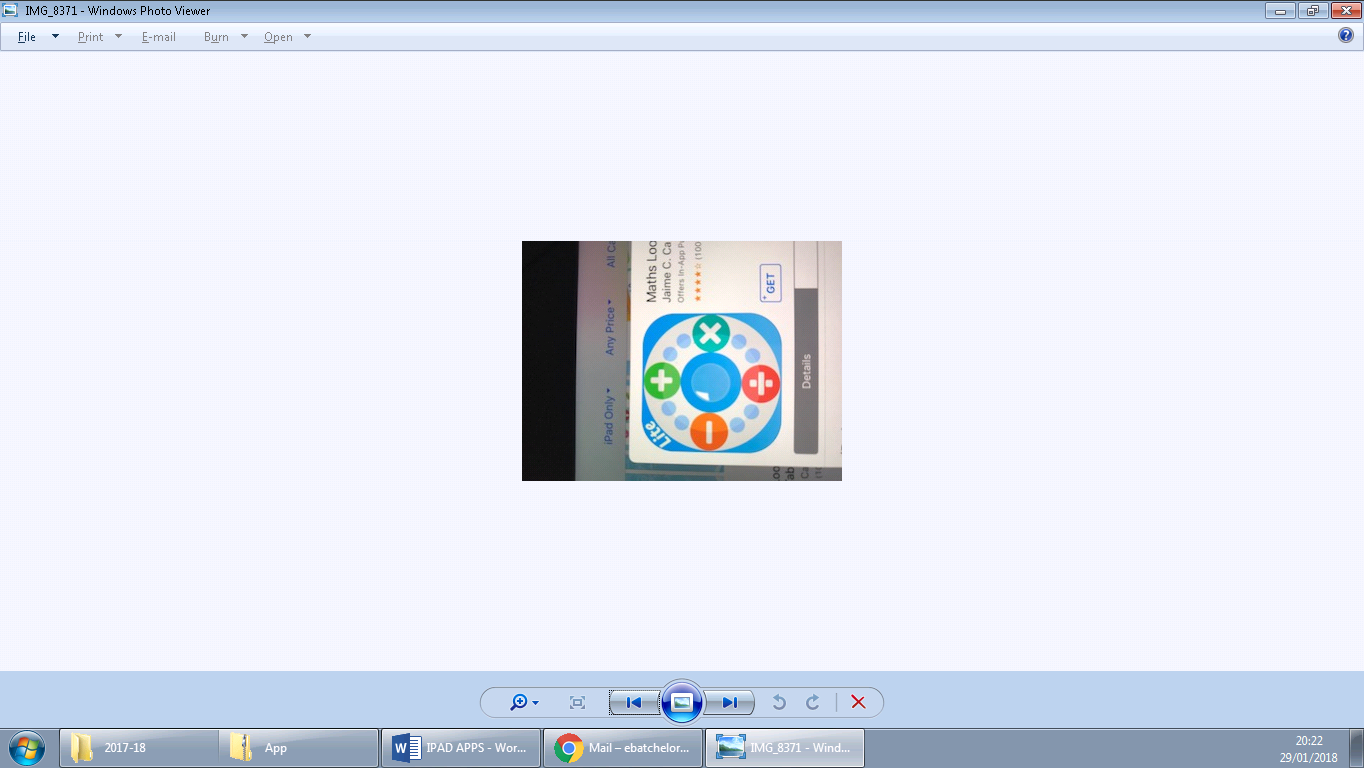 Maths Loops Add and Subtract Lite Addition and Subtraction 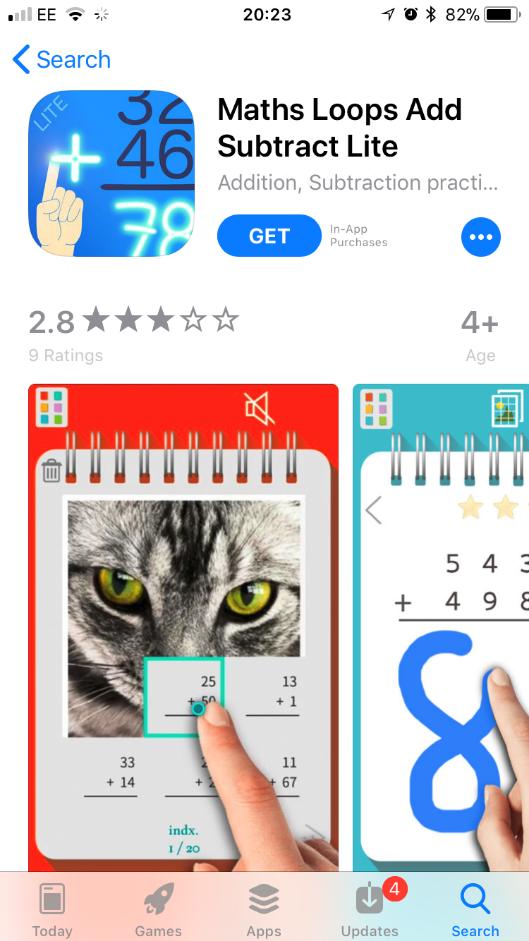 10 minutes a Day Times TablesTimes tables 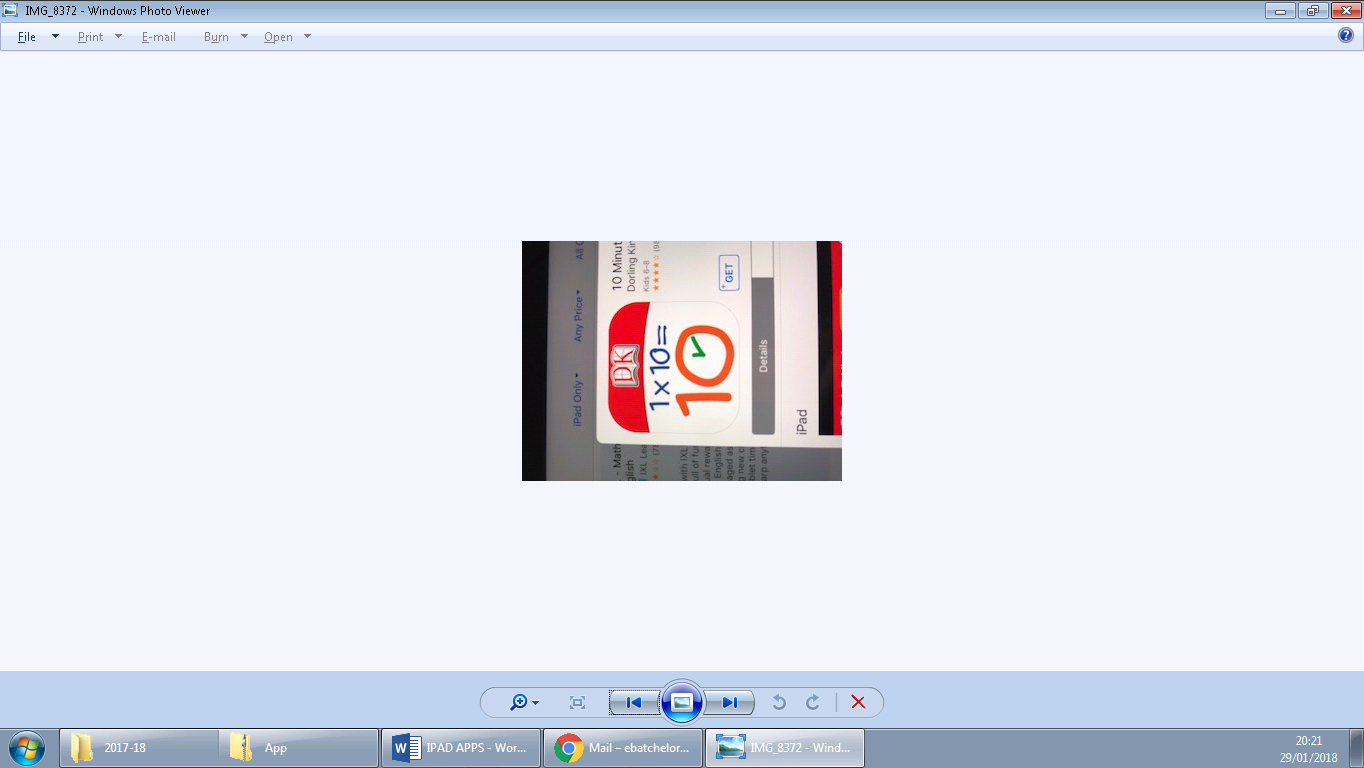 My Times TablesTimes tables 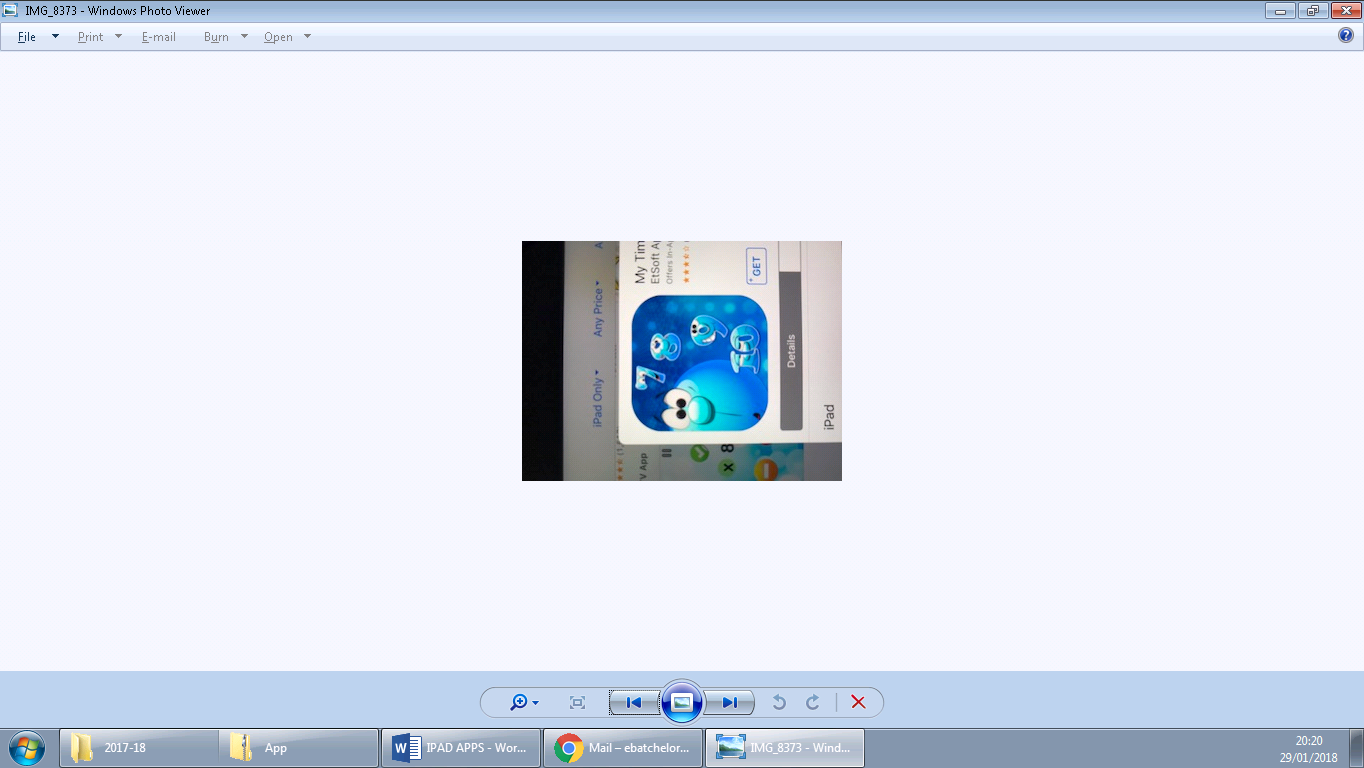 Rounding-Rounding whole numbers and decimals 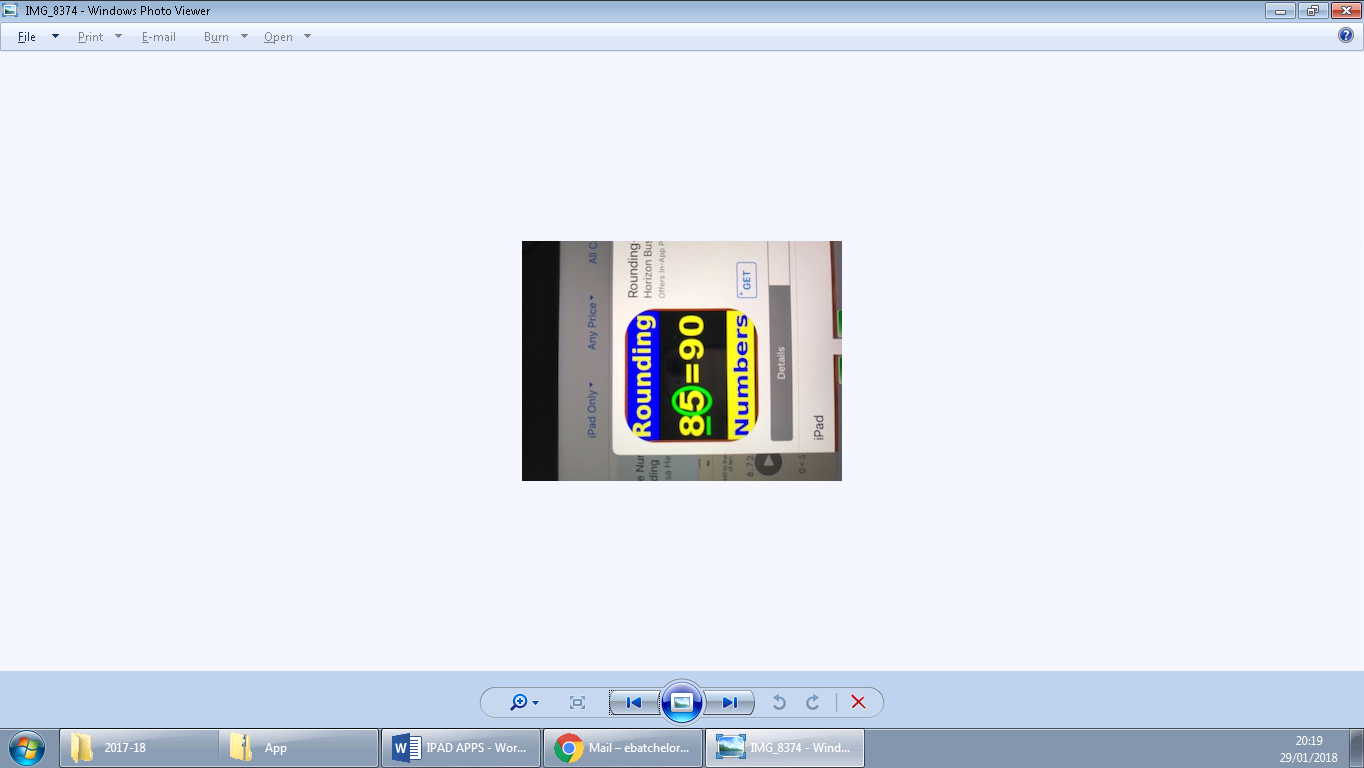 Maths Rescue: Games for KidsRounding to the nearest 10 and 100 of 2 and 3-digit numbers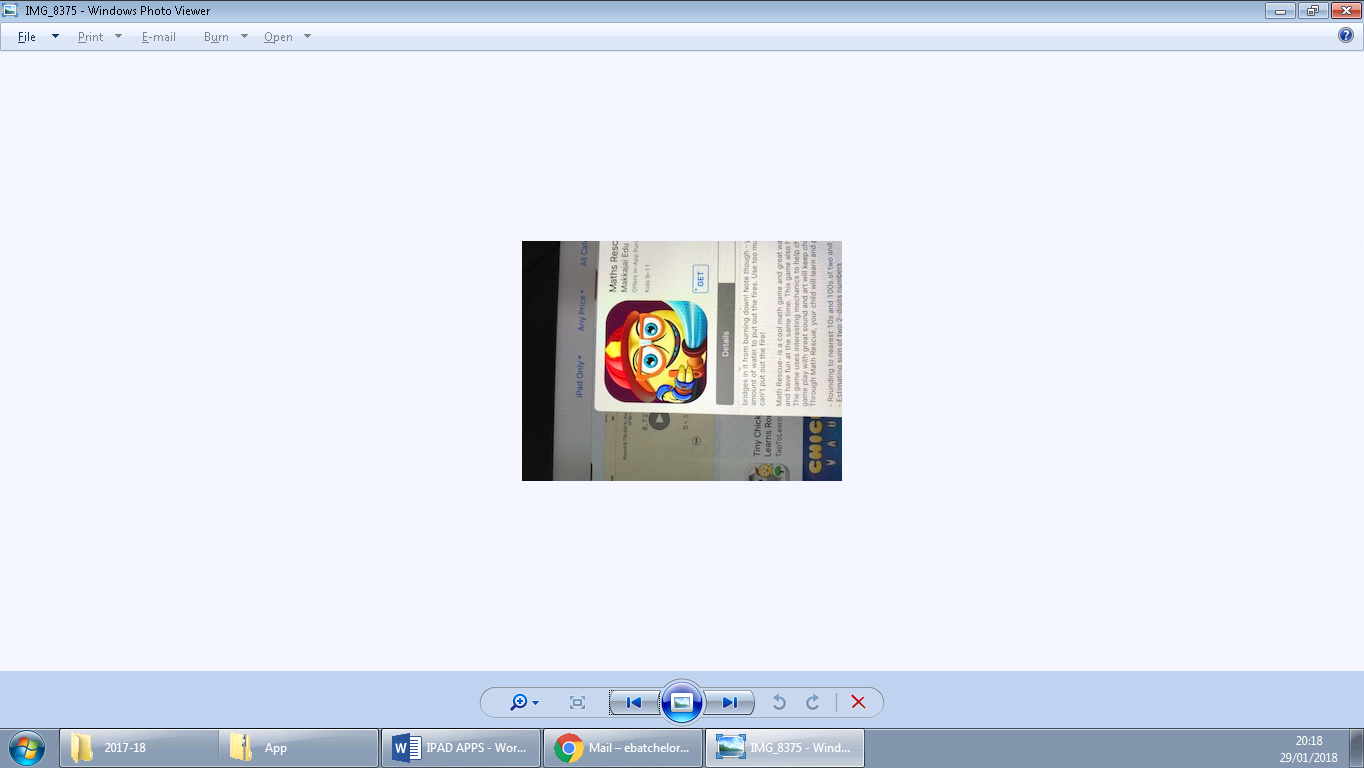 Maths in Fractions Games OnlineFractions 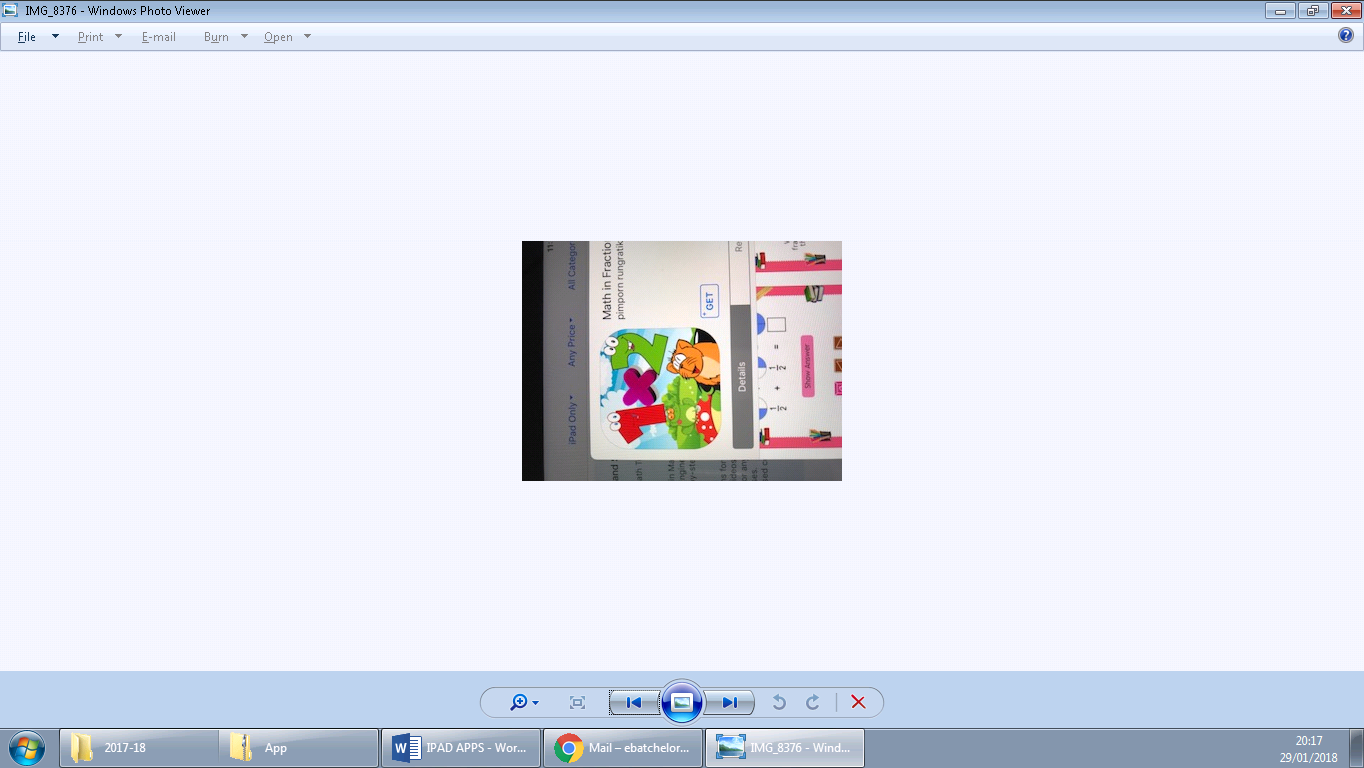 Robo Maths Fractions LiteFractions: identifying, addition, equivalent fractions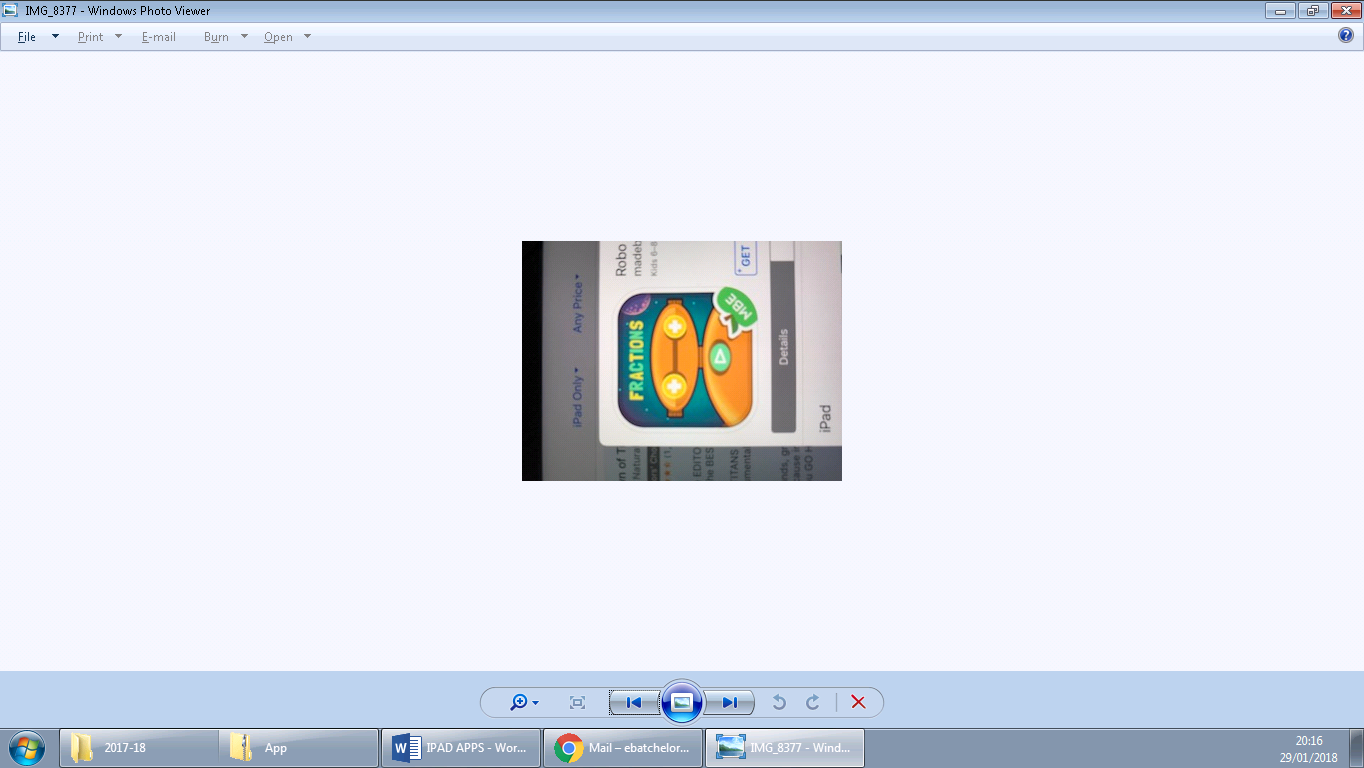 Fractions & Decimals Fractions and Decimals 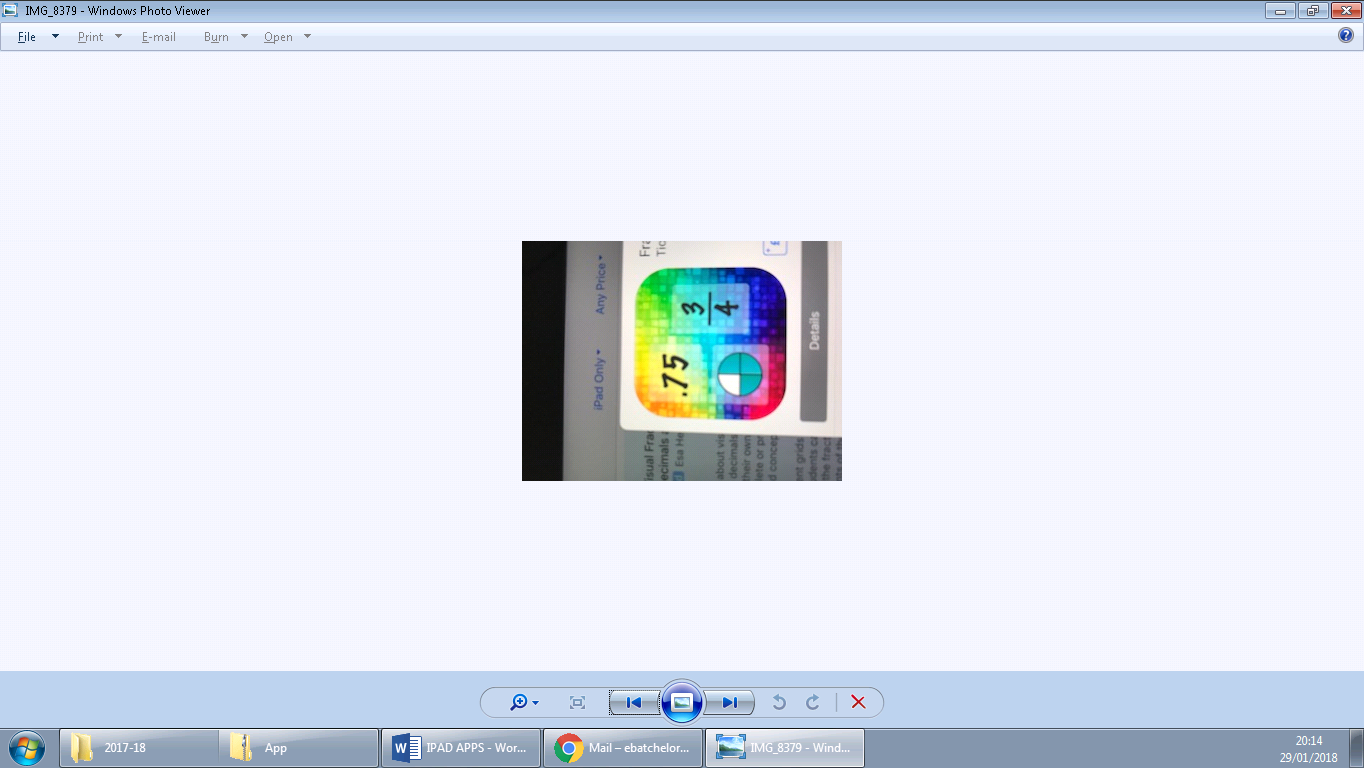 Splash Maths Separate Apps for Years 1-5 covering some areas of the National Curriculum 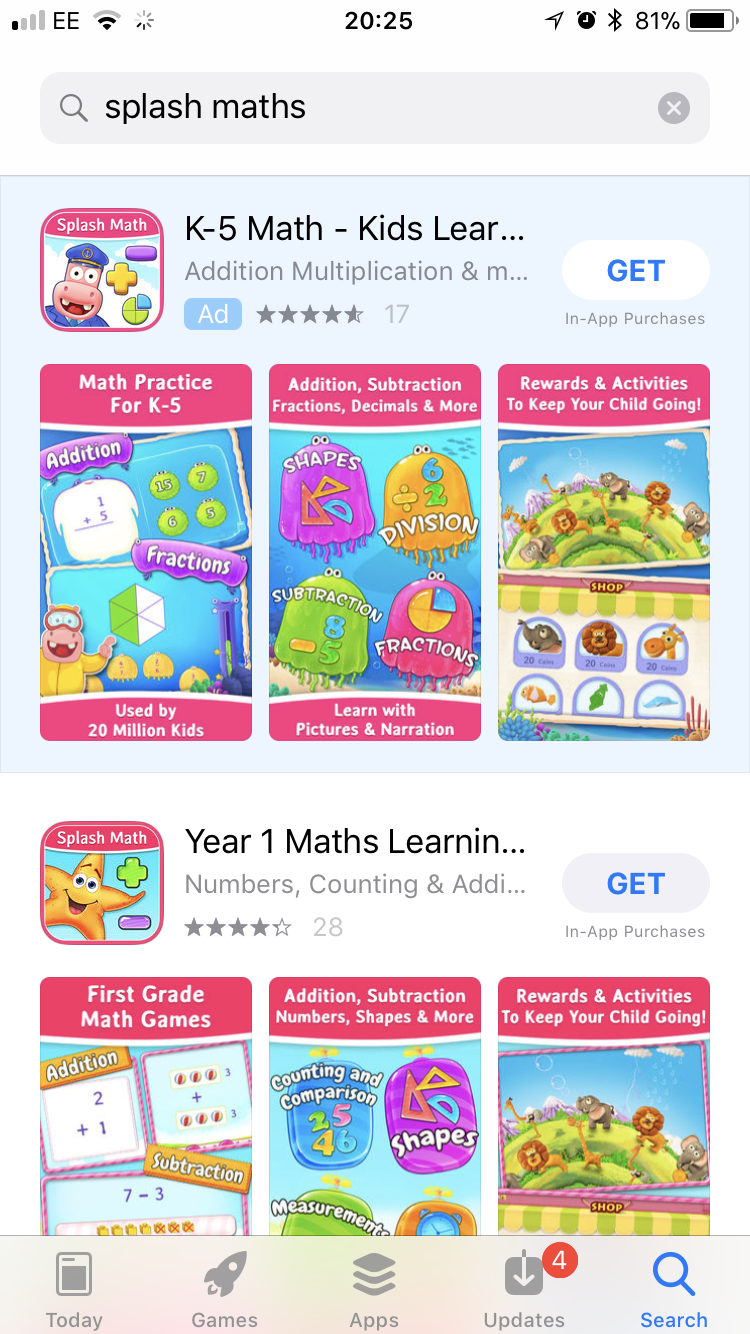 